Masaje infantil para el desarrollo integral del bebéIntroducciónEl masaje es una herramienta basica en la práctica diaria del fisioterapeuta. En este curso pero, se abordará esta técnica desde un punto de vista "no mecánico" ya que mediante el masaje se establece contacto y comunicación con el bebé de una forma afectiva y profunda, se favorece su desarrollo neurológico, su autoconciencia corporal y la interrelación con el medio externo que lo rodea.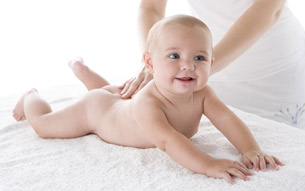 ObjetivosConocer de cerca el desarrollo infantil en todos sus aspetos y como el entorno y la situación pueden afectar directamente sobre este.Entender las necesidades fisiológicas del bebé.Introducirse en la técnica del masaje infantil como arte cultural y descubrirla como herramienta de trabajo gracias a sus beneficios.Alcanzar los conocimientos necesarios para organizar sesiones de masaje infantil y poder integrar la técnica en el trabajo de fisioterapia.Programa completo del cursoIntroducciónMadurez neurológica del bebéClasificación anatómicaClasificación anatómico-funcionalEl cerebro del bebéDesarrollo del bebéPsicomotorSocio-afectivoSensorio-motorSensorio-perceptivoPiel y tactoOrigen del MIBeneficios del masaje infantilEfectos fisiológicosEfectos emocionalesContraindicacionesMI y fisioterapiaAplicación profesionalSituaciones especialesPrematuridadAdopciónHipertonia/hipotoniaDeficiencia visual-auditivaHipersensibilidadRealización del MIContexto y elementos necesarios (aceites, musicoterapia...)Estructura de las sesionesManiobrasE.E. I.I.AbdomenTóraxE.E. S.S.CaraEspaldaTécnicas especiales: cólicos y gasosPrácticas sensorio-perceptivas y rol playProfesora
Sandra SanchoColegiada 6034 por el Col·legi de Catalunya
Fisioterapeuta experta en suelo pélvico
Máster de suelo pélvico en obstetrícia, uroginecología y coloproctología por la Universidad de Barcelona
Formación en disfunciones sexuales, dolor pélvico crónico, y urología en hombre y niños
Formación en gmnasia abdominal hipopresiva y abdominales sin riesgo (método A.P.O.R.)
Formación en fisioterapia acuática obstétrica y preparación al parto según el método Sofrológico Cognitivo
Educadora de masaje infantil por AEMI (Asociación Española de Masaje Infantil)
Coordinadora de la comisión Obugi (Obstetrícia y uroginecología) del Col·legi de Fisioterapeutes de Catalunya
Profesora en el Col·legi de Fisioterapeutes de Catalunya
Profesora colaboradora en RAP Barcelona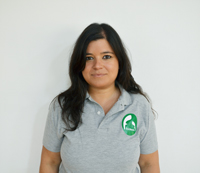 MetodologíaEl curso será teórico-práctico. La parte teórica se realizará en formato de clase magistral con la participacion activa de todos los asistentes. La parte práctica se realizará entre los alumnos. También se realizarán casos clínicos con pacientes reales.